Knewe offers shares in new prebiotic for cows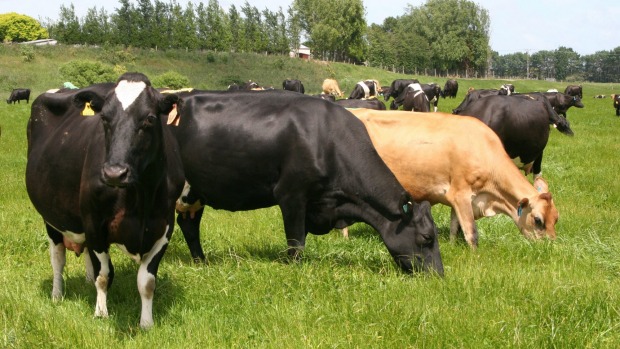 Sonita ChandarKnewe Biosystems Ltd are using crowdfunding to raise the funds to upscale a new prebiotic product for dairy cows.Knewe Biosystems is hoping crowdfunding will raise the working capital needed  to upscale its new prebiotic product Knewe-Mg across New Zealand.Knewe has developed a scientifically proven patented prebiotic that ensures cows and other ruminants are more productive and healthier while producing less waste. The Canterbury-registered company claims the product provides direct economic returns of two to three times the cost of the product, which promotes good intestine health.In autumn, cows trialled in Southland gave a 15 per cent increase in milksolids while in spring on pasture, there was an increase of 23 per cent. Based on a dairy farm with 400 cows that is an estimated NZ$250,000 of extra profit a year said Knewe technical director Graeme Coles."That's up to $1.70 profit per cow, per day," he said.The venture will be launched on September 25 with Knewe equity crowdfunding through PledgeMe to give interested parties the opportunity to buy shares at $10 each. Pledges close on October 23.Based on five-year projections the valuation of the company is being estimated at $4.5 million.